Beoordeling CGI Assessment StartbekwaamMet aandachtspunten vanuit het Assessment Centrum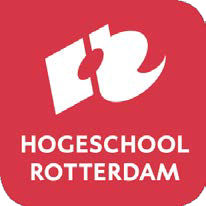 BEOORDELINGCGI ASSESSMENT STARTBEKWAAMCollegejaar 2020-20212 mogelijkheden: opslaan als pdf en ondertekenen in Adobe, óf printen, ondertekenen en scannen.Hogeschool RotterdamBeoordeling CGI Assessment Startbekwaam 2020-2021Gegevens KANDIDAATGegevens STAGESCHOOLGegevens ASSESSMENT STARTBEKWAAMASSESSMENTONDERDELEN hebben plaatsgevonden
BEOORDELING bewijzenWaarnemenIn kolom 1 zet je waargenomen feiten / bewijs in het dossier per competentie: noteer paginanummer en kernwoorden. Zorg dat duidelijk is wat je bedoelt en dat je het terug kunt vinden. Je observeert het concrete, feitelijke gedrag van de kandidaat. De gedragselementen, de geoperationaliseerde criteria, vormen het uitgangspunt voor de observatie. Van belang is dat in het beoordelingsproces de waarnemingen niet direct worden geïnterpreteerd. Aantekeningen makenHet vastleggen van observaties is noodzakelijk voor de objectiviteit en betrouwbaarheid van het beoordelingsproces. Als er geen aantekeningen worden gemaakt en de beoordelaar aangewezen is op zijn geheugen, ontstaat het risico van vertekening en willekeur. Feitelijke observaties kunnen verloren gaan. Feitelijke observatie is dat wat je ziet of hoort, geen interpretatie ervan. Door waarnemingen te registeren kun je er te allen tijde op terugvallen. Classificeren: hoort het gegeven bewijs inderdaad bij de aangegeven competentie Alle observaties worden vervolgens gekoppeld aan de kenmerken van de beoordelingscriteria. Welke gedragingen zeggen iets over welke gedragselementen en criteria? Het leren herkennen van gedrag en toewijzing aan criteria, vormt de kern van de classificatievaardigheid. In de documenten van de student en de feedbackgevers vind je bij een competentie soms bewijs dat niet bij die competentie past / meer over een andere competentie zegt.KwalificerenEr wordt een vergelijking gemaakt tussen de verzamelde, geclassificeerde observaties, en de standaard. Nu kunnen er conclusies worden getrokken over de mate waarin een competentie bij de persoon in de beoordelingssituatie aan de standaard voldoet. Wat vind ik van de kwaliteit van de bewijsvoering, is die relevant, authentiek en voldoende gevarieerd? Evalueren: welke vragen heb ik voor het eindassessment?In het vooroverleg worden de bevindingen van de assessoren bij elkaar gelegd en besproken. Achteraf moeten die tot een gezamenlijk totaaloordeel komen. Twijfel je over bevindingen, stel dan vragen op om aan de student te stellen tijdens het assessment, dan krijgt de student de gelegenheid om het bewijs voor een bepaalde competentie alsnog te leveren. Noteer concrete voorbeelden van waargenomen gedrag / uitspraken volgens de WACKER tijdens het assessment om te kunnen rapporteren. In het assessorenoverleg evalueer je opnieuw WACKER en verzamel je observaties om terug te koppelen tijdens de rapportage aan de student.RapporterenDe beoordeling wordt besproken met de student en de concrete observaties met oordeel worden gerapporteerd.Instructie voor het invullen.De bevindingen van waargenomen gedrag uit de Assessmentles, zoals die zijn beschreven in de toelichting in het ingevulde “Beoordelingsformulier go/no go assessmentles niveau 4”, worden in het oordeel, alsmede in de toelichting, meegenomen.
Bijvoorbeeld: het observeerbare deel van een LER is in de Assessmentles voldoende bevonden, en in het Portfolio Assessment Startbekwaam is dit aangevuld tot de hele LER. De toelichting uit in het ingevulde “Beoordelingsformulier go/no go assessmentles niveau 4” kan dan worden overgenomen en aangevuld, en er komt een markering te staan bij zowel Assessmentles als Portfolio.We beoordelen holistisch, bekijken de LER als geheel. De afzonderlijke zinsdelen in een LER hebben niet de functie van aparte indicatoren, waarbij een student er een bepaald aantal moet hebben om een V of G te behalen. Ter beoordeling van de assessoren kunnen sommige zinsdelen elkaar wel compenseren: als een student een onderdeel niet of niet goed heeft gedaan en dat weegt voldoende op tegen wat hij wel heeft gedaan en daarmee komt de kern van de LER voldoende naar voren, dan kan toch een V of G toegekend worden. Om te bepalen of het een V of G is, kan de formulering van de LER op niveau 5 behulpzaam zijn. Als een student zich bijvoorbeeld al in de richting van niveau 5 beweegt, zou dit kunnen helpen bij twijfel of de LER een V of G moet zijn. Bij de kolom ‘bewijs in’ kan worden aangegeven wat de vindplaats is van waarop het oordeel gebaseerd is.Indien het oordeel O of G is, noteer je bij ‘bevindingen’: wat je ziet in het portfolio (in de taal van de LERs) met een voorbeeld, de vindplaats van de bewijslast voor de beoordeling (bijvoorbeeld casus 1), positieve en ontwikkelpunten van een student (in de taal van de LERs). Indien het oordeel V is, is een notitie bij ‘bevindingen’ aanbevolen.Het observeerbare deel van een LER is in het beoordelingsformulier CGI schuingedrukt.O = niet volledig aangetoond; V = aangetoond; G = bijzondere kwaliteit waargenomen.Naam student:									Studentnummer: Naam en handtekening assessor 1:	Datum:Naam en handtekening assessor 2:	Datum:BEOORDELINGSFORMULIER NIVEAU 42020-2021O = niet volledig aangetoond; V = aangetoond; G = bijzondere kwaliteit waargenomen.O = niet volledig aangetoond; V = aangetoond; G = bijzondere kwaliteit waargenomen.
O = niet volledig aangetoond; V = aangetoond; G = bijzondere kwaliteit waargenomen.Voor- en achternaam: Studentnummer:Opleiding:Studentstatus:  voltijd   deeltijd Naam IO HR:Naam stageschool:Adres, postcode en plaats:Naam werkplekbegeleider:Afname datum en tijdstip:Naam assessor 1:Naam assessor 2:Beoordelen portfolioCGIAfrondend gesprek (uitslag en toelichting)Ja      Nee Ja      Nee Ja      Nee De bewijzen voldoen aan de criteria: 
authentiek, actueel, relevant, gekaderd, gevalideerd, kwantiteit en variatie.
 Onvoldoende
 VoldoendeW – waarnemenA – aantekeningen makenC – classificerenK – kwalificerenE – evaluerenR – rapporterenEindoordeel: Uitmuntend (10 x ‘G’) Zeer goed (minimaal 8 x ‘G’ en de rest ‘V’, waarvan minimaal één G in elke categorie: pedagogisch, (vak)didactisch en professioneel handelen) Goed (minimaal 6 x ‘G’ en de rest ‘V’, waarvan minimaal één G in elke categorie: pedagogisch, (vak)didactisch en professioneel handelen) Ruim Voldoende (minimaal 4 x ‘G’ en de rest ‘V’) Voldoende (als alle criteria met ‘V’ zijn beoordeeld, maar geen 4 x ‘G’) Onvoldoende (indien 1 of meer onvoldoende)Feedforward (bij een onvoldoende op niveau 4) of aandachtspunten voor doorgroei (indien niveau 4 behaald)PEDAGOGISCH HANDELENPEDAGOGISCH HANDELENPEDAGOGISCH HANDELENPEDAGOGISCH HANDELENPEDAGOGISCH HANDELENPEDAGOGISCH HANDELENBeroepstaakLeerresultaatBewijs inBevindingen Oordeel1. de leraar creëert een prettig, ordelijk en veilig werk- en leerklimaatLeerlingen motiverenvoert de onderwijs- en begeleidingsactiviteiten uit vanuit de psychologische basisbehoeften heeft daarbij oog voor verschillen tussen leerlingen bespreekt het eigen handelen met derden binnen de pedagogische driehoek (ped1.4) Assessmentles Portfolio CGIWaargenomen feiten: noteer paginanummer en kernwoorden.	Zijn de bewijzen relevant en bruikbaar voor de competentie? 	Welke vragen heb ik voor het eindassessment?Aanvullende info uit assessment.O / V / G1. de leraar creëert een prettig, ordelijk en veilig werk- en leerklimaatTactvol handelenbeïnvloedt de groepsdynamiek om een prettig, ordelijk en veilig leerklimaat te bereikendoet recht aan elk individu in de klasdifferentieert ontwikkelingsgericht vanuit pedagogisch oogpunt (ped2.4) Assessmentles Portfolio CGIWaargenomen feiten: noteer paginanummer en kernwoorden.	Zijn de bewijzen relevant en bruikbaar voor de competentie? 	Welke vragen heb ik voor het eindassessment?Aanvullende info uit assessment.O / V / G2. De leraar begeleidt leerlingen naar zelfstandigheid in hun school- en beroepsloopbaanZelfregulatie bevorderenstimuleert de zelfstandigheid van leerlingen naar de zone van naaste ontwikkeling tot zelfverantwoordelijk lerenhoudt rekening met de mogelijkheden ten aanzien van (zorg)leerlingen (ped3.4) Assessmentles Portfolio CGIWaargenomen feiten: noteer paginanummer en kernwoorden.	Zijn de bewijzen relevant en bruikbaar voor de competentie? 	Welke vragen heb ik voor het eindassessment?Aanvullende info uit assessment.O / V / G2. De leraar begeleidt leerlingen naar zelfstandigheid in hun school- en beroepsloopbaanPersoonlijke en maatschappelijke vorming bevorderenheeft oog voor ieders identiteitrespecteert dezeen handelt ernaarzet leerlingen aan tot creatieve invalshoeken en oplossingen (ped4.4)  Assessmentles Portfolio CGIWaargenomen feiten: noteer paginanummer en kernwoorden.	Zijn de bewijzen relevant en bruikbaar voor de competentie? 	Welke vragen heb ik voor het eindassessment?Aanvullende info uit assessment.O / V / G (VAK) DIDACTISCH HANDELEN (VAK) DIDACTISCH HANDELEN (VAK) DIDACTISCH HANDELEN (VAK) DIDACTISCH HANDELEN (VAK) DIDACTISCH HANDELEN (VAK) DIDACTISCH HANDELENBeroepstaakLeerresultaatBewijs inBevindingenOordeel3. De leraar verzorgt onderwijs Communicerenontwikkelt eigen (non-)verbale communicatiestimuleert de school- en vaktaalontwikkeling door toepassing van de principes van taalgericht lesgeven (context – taalsteun – interactie) in verschillende fases van een les ontwerpt vaklessen mede vanuit een taalgerichte didactiekhanteert een breed repertoire aan taalgerichte werkvormen (did1.4) Assessmentles Portfolio CGIWaargenomen feiten: noteer paginanummer en kernwoorden.	Zijn de bewijzen relevant en bruikbaar voor de competentie? 	Welke vragen heb ik voor het eindassessment?Aanvullende info uit assessment.O / V / G3. De leraar verzorgt onderwijs Onderwijs voorbereiden, uitvoeren, evalueren en bijstellengeeft zelfstandig vorm aan relevante, effectieve, betekenisvolle en activerende leeractiviteiten zet aan tot samenwerkend leren met behulp van didactische principesdifferentieert afhankelijk van de diversiteit van de groep naar tempo, niveau en leervoorkeurwerkt evidence-informed aan de versterking van het eigen onderwijs (did2.4) Assessmentles Portfolio CGIWaargenomen feiten: noteer paginanummer en kernwoorden.	Zijn de bewijzen relevant en bruikbaar voor de competentie? 	Welke vragen heb ik voor het eindassessment?Aanvullende info uit assessment.O / V / G4. De leraar ontwerpt onderwijsConstructive alignment toepassenverantwoordt en ontwerpt leerarrangementen waarin kerndoelen/eindtermen/ leerdoelen, onderwijsactiviteiten via didactische werkwijzen en toetsing zowel met elkaar in lijn zijn, als met de doorlopende leerlijn van het vak (did3.4)  Portfolio CGIWaargenomen feiten: noteer paginanummer en kernwoorden.	Zijn de bewijzen relevant en bruikbaar voor de competentie? 	Welke vragen heb ik voor het eindassessment?Aanvullende info uit assessment.O / V / G4. De leraar ontwerpt onderwijsOnderwijs Leertechnologie  (OLT) inzettenzet doelmatig OLT in om leren en beoordelen te versterken en het eigen onderwijs vorm te gevenzet OLT in om te differentiëren naar tempo, niveau en leervoorkeur (did4.4) 
  Assessmentles Portfolio CGIWaargenomen feiten: noteer paginanummer en kernwoorden.	Zijn de bewijzen relevant en bruikbaar voor de competentie? 	Welke vragen heb ik voor het eindassessment?Aanvullende info uit assessment.O / V / GPROFESSIONEEL HANDELENPROFESSIONEEL HANDELENPROFESSIONEEL HANDELENPROFESSIONEEL HANDELENPROFESSIONEEL HANDELENPROFESSIONEEL HANDELENBeroepstaakLeerresultaatBewijs inBevindingenOordeel5. De leraar voert regieRegie voeren op eigen leerproceswerkt planmatig aan de eigen professionele groei door het formuleren van leervragen voor het moment na diplomeringdeelt ideeën met anderen om maximaal met elkaar te leren (pro1.4)   Assessmentles Portfolio CGIWaargenomen feiten: noteer paginanummer en kernwoorden.	Zijn de bewijzen relevant en bruikbaar voor de competentie? 	Welke vragen heb ik voor het eindassessment?Aanvullende info uit assessment.O / V / G5. De leraar voert regieProfessionele identiteit ontwikkelenspiegelt de eigen professionele normen en waarden aan de schoolcultuur en onderwijsvisie van de schoolexpliciteert hoe hij hier als persoon en in zijn professionele rol een werkbare balans in vindt maakt binnen het team gebruik van eigen kwaliteiten en die van anderen stelt zich begeleidbaar opbewaakt de eigen grenzen (pro2.4)   Portfolio CGIWaargenomen feiten: noteer paginanummer en kernwoorden.	Zijn de bewijzen relevant en bruikbaar voor de competentie? 	Welke vragen heb ik voor het eindassessment?Aanvullende info uit assessment.O / V / GTotaal aantal GTotaal aantal VTotaal aantal OToelichtende begrippenlijst bij de Leerresultaten, helpend bij het verkrijgen van een beeld bij wat je wilt zien in een casus, zodat beter bepaald kan worden of het een goede casus isToelichtende begrippenlijst bij de Leerresultaten, helpend bij het verkrijgen van een beeld bij wat je wilt zien in een casus, zodat beter bepaald kan worden of het een goede casus isPEDAGOGISCH HANDELENPEDAGOGISCH HANDELENPsychologische basisbehoeftenCompetentie, Autonomie, Relatie: ik laat merken dat leerlingen iets kunnen, ik geef ze invloed en ik ga verbinding met ze aan.Pedagogische driehoekLeerling-school-ouders, ouderbetrokkenheidGroepsdynamiekDe manier waarop individuele leerlingen op elkaar én de leraar reagerenLeerklimaatDat wat leerlingen nodig hebben om optimaal te kunnen functioneren, hangt samen met Competentie, Autonomie en RelatieOntwikkelingsgericht differentiërenRekening houden met verschillen tussen leerlingen, zodat ze zich op hun eigen niveau en in hun eigen tempo kunnen ontwikkelenZone van naaste ontwikkelingHet aanspreken van een leerling op een niveau dat net buiten bereik is van wat hij op eigen kracht kan.Zelfverantwoordelijk lerenLeerlingen in staat stellen zelf doelen te stellen en zelf te bepalen hoe ze die doelen gaan halenIdentiteitWie ben ik? Wat kan ik? Wat wil ik?(VAK)DIDACTISCH HANDELEN(VAK)DIDACTISCH HANDELENSchooltaalOfwel de Cognitieve Academische Taalvaardigheid (CAT). Taal waarmee je de leraar en lesboeken te kunnen begrijpen, bijvoorbeeld ‘opdracht’.VaktaalHet jargon van jouw schoolvak, bijvoorbeeld ‘fotosynthese’ bij biologie.Taalgericht lesgevenDe leraar is in staat om te bepalen of de leerlingen over voldoende taalvaardigheid beschikken om de aanwezige voorkennis onder woorden te brengen en om te verwoorden of ze de lesstof geleerd hebben. Taalgerichte didactiekDe leraar denkt na over welke leerdoelen een beroep doen op de reeds verworven taalvaardigheid en -kennis van de leerlingen en welke leerdoelen het noodzakelijk maken nieuwe taaldoelen te stellen.Taalgerichte werkvormenDe leraar weet manieren hoe hij zijn leerlingen kan helpen bij het verwerven van (vak)taal.LeeractiviteitenDatgene wat de leerlingen doen om de leerdoelen te bereikenSamenwerkend lerenLeerlingen leren van en met elkaarLeervoorkeurDe voorkeuren van leerlingen om te werken met beeld, geluid, tekst en andere soorten bronnenEvidence informedJe verantwoordt je handelen op basis van beschikbaar onderzoek, literatuur en/of theorie, interpreterend voor je eigen contextLeerarrangementenEen wijde range aan lessen, opdrachten, projecten, zowel on- als offlineOnderwijsleertechnologieDigitale middelen die doelgericht worden ingezet bij het presenteren, verwerken en toetsen van leerstofPROFESSIONEEL HANDELENPROFESSIONEEL HANDELENProfessionele groeiVersterken van je persoonlijke ontwikkelingLeervragenEen vraag over wat je wilt lerenProfessionele normen en waardenOmgangsvormen en principes volgens welke leraren handelenWerkbare balansDe leraar maakt duidelijk hoe zijn eigen visie op goed onderwijs zich verhoudt tot die van de school en wat dit betekent voor zijn functionerenBegeleidbaar opstellenDe leraar deelt waarmee hij bezig is met zijn begeleiders en pakt feedback opEigen grenzen bewakenDe leraar maakt duidelijk wat voor hem haalbaar is, zegt ‘nee’ tegen niet-realistische verzoeken